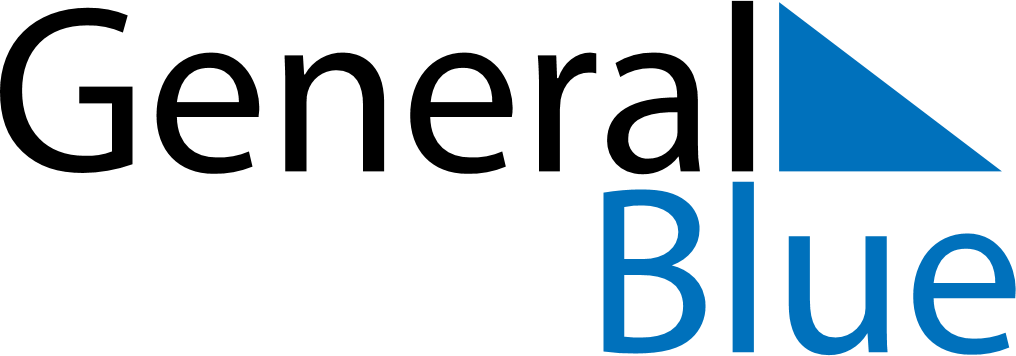 February 2018February 2018February 2018February 2018February 2018February 2018PhilippinesPhilippinesPhilippinesPhilippinesPhilippinesPhilippinesSundayMondayTuesdayWednesdayThursdayFridaySaturday123Constitution Day4567891011121314151617Chinese New Year1819202122232425262728EDSA Revolution AnniversaryNOTES